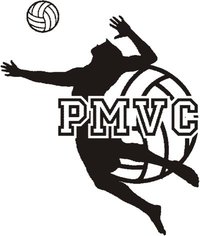 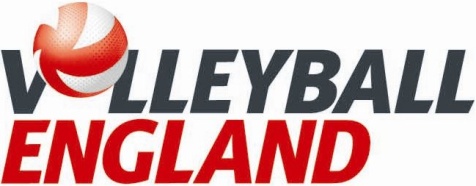 Volleyball  Grade 4 Volleyball Refereeing CourseDate:			Saturday 29th & Time:			 (both days)Venue:		 ( or )Course Tutor:	Course Fee:		£35Grade 4 Referee QualificationThe Grade 4 referee qualification is an introduction into the world of indoor volleyball refereeing. The benefits of taking such a course are varied as it will not only allow you to referee games as a qualified and competent referee (therefore becoming eligible for paid refereeing opportunities in your region), but also will increase your knowledge and understanding of the rules as a participant.Volunteers and Officials in sport are vital for volleyball to be enjoyed by all and I’m sure that if you attend, it can only improve your experience and understanding of the game and your contribution to your volleyball community.The course is run over 2 days and comprises of practical and theory lessons. There is a section on completion of scoresheets and there is an exam at the end of the courseIf you live in the Plymouth Area, there are opportunities for contributions to be made towards the cost of the course if you apply for an individual grant aid. I can provide you with that information if you are eligible. Course application If you would like to enrol for this course please fill in the form below including payment via cheque and return it to; Andrew Potter,16, Underlane, , .PL7 1QT.Cheques should be made payable to “Plymouth Marjon Volleyball Club” for the full amount of the course. Alternative payment options can be taken on request and by prior agreement with me.Please note that cheques should not be post dated.For more information about the course and its content, please email me: popotter40@hotmail.com Also see information about additional courses and benefits of refereeing in the referee section on the Volleyball England Website - www.volleyballengland.org.uk Course Entry Closing Date -  – Late entries may be acceptedApplications will be processed on a first come, first served basis. (The course is subject to limited places – maximum of 20 candidates) •	A receipt is available on request. Please state clearly on the application form should you require a receipt. •	Confirmation of your place on a course will be sent via email immediately after payment has been received with the schedule for the event and things that you need to bring with you. Refund/Cancellation PolicyInsufficient numbersIn the event of there being insufficient numbers booked onto a course, PMVC will cancel the course. All candidates booked on to that course will be notified and have their candidate fee reimbursed.Cancellation policyIf a candidate wishes to cancel their place on a course, the following cancellation policy applies:•	Cancelled more than 20 working days before the start of the course – full refund•	Cancelled less than 20 working days before the start of the course – full refund minus an administration fee (£10)•	Cancelled less than 10 working days before the start of the course – no refundMany Thanks and I hope to see you at the course.Andrew PotterRegional Referee Administrator – South West Volleyball AssociationChairman -  Marjon Volleyball ClubApplication FormVolleyball England Grade 4 Volleyball Refereeing CourseDate:			Saturday 29th & Time:			 (both days)Venue:		 ( or )Course Tutor:	Course Fee:		£35Name   _______________________________________ Club _______________________________Address____________________________________ Post Code ______________________________Phone no_______________________ Email_______________________________________________Please Include a course fee of £35 made payable to "Plymouth Marjon Volleyball Club"I understand that Plymouth Marjon Volleyball Club and Volleyball England, its agents & employees are not under any liability whatsoever in respect of personal injury, loss or damage, whilst attending the course.Signed____________________________________Dated___________________________Please send this application together with the course fee to;Andrew Potter, 16, Underlane, Plymouth, Devon. PL7 1QT.Enquiries 07971 498404. : popotter40@hotmail.comClosing Date Friday 14th September 2012